TICKET DE SALIDASÉPTIMO BÁSICO¿Qué nombre recibió el supercontinente formado por todos los continentes?Pangea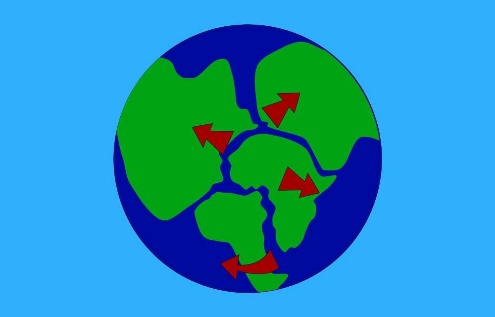 AfricaLaurasiaGondwanaLa teoría de deriva continental explica como los continentes:Se unieron en uno solo.Se formaron.Se separaron.Se agrandaron.¿Qué afirmación es falsa con respecto a la teoría de deriva continental?Está avalada por evidencia científica como la presencia de erosiones causadas por glaciares donde hoy no los hay.Se basa en que el suelo marino se mueve de un continente a otro.Hay fósiles que evidencian que los organismos no pudieron pasar de un continente a otro debido al movimiento de las placas.Esta teoría surgió cuando se desmembró el supercontinente.Nombre:Curso: Séptimos                               Fecha: Semana 24 07 al 11 de septiembre 2020.                                                                       Semana 26 21 al 25 de septiembre 2020.            Objetivo:  Explicar la teoría de la deriva continental y placas tectónicas a partir de evidencias que la respaldan. (OA 9)